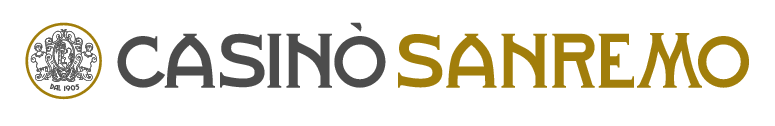  Ecco il programma eventi giugno-settembre  2018  _____________________________________________________________1 giugno         DREAMAGIC –Teatro dell’Opera30 giugno        ANNA TATANGELO  Roof Garden____________________________________________________________21 luglio   PEPPINO DI  CAPRI  Roof Garden_____________________________________________________________11 agosto  MASCALZONI LATINI e TATIANA THOMAS  Roof Garden_____________________________________________________________14 agosto   NINO FRASSICA & LOS PLAGGERS  Roof Garden18 agosto GIN & FITZ party band e ANNA MARIA BARBERA Roof Garden__________________________________________________________7 settembre     NOEMI  Roof Garden______________________________________________________                                   Per informazioni sugli spettacoli: tel. 0184.505543Venerdì 1 giugno -  teatro DREAMAGIC Una straordinario spettacolo, con i migliori artisti, per un’emozione senza fine.Ad ogni artista è associata un’emozione. Masters of Magic ha rivoluzionato millenni di arte magica, creando una nuova filosofia di spettacolo: una versione live dello “story-telling“, dove le emozioni rappresentano la chiave di accesso al cuore e alle menti dello spettatore. Lo spettacolo sarà condotto da un ospite d’eccezione: Walter Rolfo. Autore e Conduttore Televisivo, Illusionista, Speaker al TEDxTrastevere e al WiredNext Fest, produttore e ideatore di Masters of Magic, programma di magia condotto da Gerry Scotti in onda su Canale 5, in quattro prime serate. Regia e light design di Alessandro Marrazzo. ARTISTI:- Sos & victoria Pestrosyan - Campioni del Mondo di trasformismo- Sos Petrosyan Junior - Illusionista vincitore della Grande Magia in onda su Canale 5e di numerosi premi internazionali, come il Merlin Award e Wizard Trophy- Alberto Giorgi & Laura Trai più importanti illusionisti del panorama italiano einternazionale, detentori del Mandrake d’or.- Charlie Mag - L’arte della manipolazione delle colombe, finalista del Campionato delMondo di Magia- Samuel il Ventriloquo - Il più grande ventriloquo al mondo vincitore di Italia’s GotTalent.- The Lighting Show - Maestri di luce che ipnotizzano con le loro esibizioni hi-tech glispettatori, inebriandoli con la loro infinita poesia.Sabato 30 giugno - Roof  Garden ANNA TATANGELOGiovane promessa della musica italiana, vanta già un lungo novero di successi alle spalle, da quando nel 2002, a soli quindici anni, si affaccia per la prima volta sul palco dell’Ariston vincendo nella categoria Giovani con Doppiamente Fragili.
Ha pubblicato sei album in studio, ventisette singoli e due colonne sonore, aggiudicandosi numerosi dischi d'oro e di platino. Ha partecipato sette volte al Festival di Sanremo, con i brani Doppiamente Fragili nel 2002, Volere volare nel 2003, Ragazza di periferia nel 2005, Essere una donna nel 2006 (con oltre 180.000 copie vendute), Il mio amico nel 2008, Bastardo nel 2011 e Libera nel 2015, conquistando cinque podi. Dal 2016, affianca Carlo Conti in veste di co-conduttrice del programma I Migliori anni, in onda su Rai 1. 
Oggi Anna, tra le artiste più amate ed apprezzate, continua a cimentarsi in sfide sempre nuove. 
Sul palco del Roof, oltre ai brani più recenti dell’ultimo disco, porterà in un elegantissimo set in duo voce e chitarra, tutte le hit che hanno segnato la sua carriera negli ultimi quindici anni: da Ragazza di periferia a Occhio per occhio sino a Muchacha.Sabato 21 luglio- Roof GardenPEPPINO DI CAPRI -CONCERTO ESTATE 2018Nel 2018 Peppino di Capri festeggerà i suoi 60 anni di carriera. Il suo concerto ripercorre tutta la sua straordinaria vita artistica. Era il 1958 quando il giovane Giuseppe Faiella scoprì il grande successo pubblicando il suo primo album “Peppino di Capri e i suoi Rockers” con canzoni come “Malatia” e “Nun è peccato”: un 45 giri che vendette un milione di copie. Altre sue canzoni sono tutt’ora vere e proprie evergreen, da “Roberta” a “Champagne”, da “Let's Twist Again” (primo disco d’oro con un milione e duecentomila copie vendute) a “St. Tropez twist”, da “Voce ’e notte” a “Un grande amore e niente più” con cui vinse il Festival di Sanremo nel 1973. Continuando con “E mo' e mo'” e “Il sognatore”.  E’ tra i cantanti che vanta più presenze al Festival, partecipando a 15 Festival di Sanremo. Reduce da un tour trionfale in America Latina dove Peppino è amatissimo (ovunque ha fatto registrare il sold-out), a grande richiesta sarà protagonista di una serata al Casino’ di Sanremo. Nel corso della sua carriera, Peppino si è esibito in tutto il mondo, partendo nel ‘61 dalla celebre Carnegie Hall di New York.Sabato 11 agosto  Roof Garden MASCALZONI LATINI e TATIANA THOMAS  Roof GardenMASCALZONI LATINIbiografiaRobbie Williams, Jovanotti, Maroon5, Gustavo Lima, Ricky Martin, Enrique Iglesias, Max Pezzali, Negramaro, Michel Telò: tutto in un'unica scaletta!
I Mascalzoni Latini offrono uno show  sempre aggiornato e sorprendente tra musica di oggi e di ieri.  Un viaggio nella migliore musica pop dance di tutti i tempi, eseguita da musicisti e cantanti di alto livello.   Il gruppo fonde un repertorio che incontra trasversalmente i gusti più attuali del pubblico. Da una parte la “latina” più conosciuta, dall'altra la musica italiana, con i successi degli ultimi Festival della canzone italiana, e ancora il revival con gli evergreen degli anni '70, in un mix di pezzi ballabili e brani più morbidi e conosciuti da tutti.Ritmo, ballo, sensualità, il viaggio attraverso la musica de I Mascalzoni Latini coinvolgerà il pubblico in uno spettacolo di energia e amarcord.TATIANA THOMASbiografiaTatiana Thomas si forma professionalmente con la danza classica, dove apprende il rigore, la precisione, ma anche la grazia e il senso delle linee.Diventata ballerina professionista, scopre la passione per il mondo del circo e quello per le discipline aeree che offrono la possibilità di disegnare linee quasi fossimo in un'altra dimensione.Con lo stesso rigore e la volontà di spingersi sempre oltre, decide di unire le sue due passioni: la danza e l'acrobatica aerea. Sviluppa, così, il suo lavoro attorno a un universo artistico sempre pieno di poesia.Se la sua “base creativa” per prove e allenamenti resta la Francia, Tatiana Thomas viaggia senza sosta in tutto il mondo per presentare i diversi numeri in solitaria o in coppia che la vedono protagonista su tessuti aerei, cerchi, trapezi o in performance di pole dance e con uno speciale freestanding “lollipop”. Tatiana si è esibita, tra gli altri, al Théâtre des Folies Bergères a Paris, al Nikaïa di Nizza, allo Sporting Club di Montecarlo, a Strasburgo e Lione, e ancora ha partecipato ad eventi internazionali a Tahiti, in Madagascar, Ungheria, Cina, Guadalupa e Nuova Caledonia, solo per citare alcuni.I suoi spettacoli si caratterizzano per essere vere danze sospese nell’aria, realizzate con grazia e femminilità che, al contempo, incontrano rare doti fisiche, dinamismo e atleticità. Martedì 14 agosto   Roof GardenNINO FRASSICA & LOS PLAGGERSNino Frassica è accompagnato dai Los Plaggers band formata da sei formidabili musicisti (il nome Plaggers è una fusione tra Platters e plagio).Lo show è un originale e coinvolgente viaggio musicale, formato da oltre cento brani rivisti e corretti. Ci saranno brani come “Cacao Meravigliao”, “Grazie dei Fiori bis” o come “Viva la mamma col pomodoro” al quale verranno aggiunti “Viva la pappa col pomodoro”, ma anche “Mamma mia dammi cento lire” e sigle d’altri tempi come “Portobello” o le musichette della pubblicità; e ancora “Campagna” diventa “Voglio andare a vivere con i cugini di campagna”, e poi “Siamo donne” che si conclude con “Donna a Surriento”, “Neri per sempre”, “Tuca tuca” ecc…Nel corso della serata troveranno spazio anche medley dedicati alla musica degli anni ’60 e ’70, omaggi a Lucio Battisti e alla canzone italiana, ovviamente rivisitata alla "Frassica".Sabato 18 agosto  Roof Garden GIN & FITZ party band e ANNA MARIA BARBERAAnna Maria BarberaNon tutti sanno che Anna Maria Barbera, nota al grande pubblico per la tenera quantoprovocatoria forza di Sconsy (Zelig), ha un curriculum che esula dal comico. Giovanissima, écorrispondente per L'Ora di Palermo, testata autorevole di quel periodo, dove firma ampieinterviste per la pagina dello spettacolo. Fra i grandi nomi incontrati, Giorgio Gaber, Glauco Mauri,Andrej Konchalovsky, Antony Queen, Antonio Gadés, Omar Sharif, Robert De Niro.Con un monologo di cui è autrice, l'esordio fiorentino. «Sei nata per fare l'attrice» le dirà GiorgioAlbertazzi..........Autrice e interprete eclettica unisce ai suoi testi la vocalità."Ma Voi....Come Stai?" è il il titolo del'ultimo spettacolo di Anna.Sempre più i tempi attuali ci obbligano a innumerevoli ore in ostaggio del computer e del cellulare.La moderna 'magia' di poter ritrovare una voce o un volto non sempre però restituisce quel dialogovero che intimamente vorremmo.Così Sconsy si rivolge all'amato Pubblico, fedele complice la musica e la sua sensualeforza evocativa, cercando con intimo rigore ma non senza l'ironia profonda che lacontraddistingue, quel sentimento della Vita, quel famoso'gusto pieno' che la pubblicità prometteamaro, quando invece lo si vorrebbe dolce..Comicità e Sensibilità dunque, i due emisferi di una Stella che brilla sulla carriera diAnnaMariaBarbera.In questo spettacolo che ha registrato il tutto esaurito nei più prestigiosi teatri italiani, Anna viene accompagnata da band di formidabili musicisti.GIN & THE FITZ Party BandGin & The Fitz è una band che propone tutto il meglio della musica dance anni 70'e 80', senza disdegnare un tuffo negli anni '60.Uno spettacolo coinvolgente che ti trasporta nella magica atmosfera di quegli anni con le maggiori hits di Donna Summer, Gloria Gaynor, Earth Wind and Fire , Lionel Ritchie e tanti altre--------------------------------------------------------------------------------------------Venerdì 7 settembre Roof Garden  NOEMI  In Concertonoemi2008 - 2009Veronica, in arte Noemi, partecipa alla seconda edizione di X Factor dove emerge per la sua voce grintosa e graffiante e con il singolo Briciole scala l’airplay radiofonico e le classifiche, ottenendo il disco d’oro.All’inizio dell’estate, Noemi apre il concerto dei Simply Red e vince il Wind Music Award come Giovane talento italiano promettente oltre al premio il Premio Città dei Cavalieri di Malta come Miglior rivelazione musicale dell'anno 2009.Esce Sulla mia pelle, il suo primo album di inediti, che raggiunge subito le prime posizioni della classifica FIMI. Tra gli estratti, la prestigiosa collaborazione con Fiorella Mannoia in  L’amore si odia: il brano debutta alla prima posizione della classifica FIMI e rimane per mesi ai vertici delle classifiche di vendita e airplay ottenendo il disco multiplatino. 2010Partecipa alla 60ª edizione del Festival di Sanremo con il brano Per tutta la vita. Il singolo si aggiudica il disco di platino e vince il Sanremo Hit Award Download.Pubblica la riedizione Sulla mia pelle (Deluxe Edition) che conquista il doppio disco di platino. Vince 3 Wind Music Award platino, per le vendite dell'album Sulla mia pelle, per il brano Per tutta la vita e per L'amore si odia.2011Esce l’album RossoNoemi: nove brani inediti, tra cui Vuoto a perdere, già disco di platino, scritto per Noemi da Vasco Rossi e Gaetano Curreri.Noemi ottiene una nomination all'OGAE Video Contest 2011 per la sceneggiatura, da lei diretta, del videoclip del singolo Odio tutti i cantanti.Apre i concerti di Vasco Rossi nel Vasco Live Kom 2011.Vince il Wind Music Award multiplatino per l'album Sulla mia pelle.Pubblicato il singolo Poi inventi il mondo scritto da Federico Zampaglione, il cui videoclip vede Noemi come sceneggiatrice e co-regista.Premiata alla IX edizione del Premio Roma Videoclip con tre riconoscimenti: uno per il video musicale di Vuoto a perdere, uno per quello di Poi inventi il mondo e uno special award come artista dell'anno.2012Partecipa alla 62ª edizione del Festival di Sanremo con il brano Sono solo parole, scritto da Fabrizio Moro ed arrangiato da Corrado Rustici, classificandosi al terzo posto e certificandosi disco di platino. Noemi è sceneggiatrice e co-regista del relativo videoclip.Pubblicata la riedizione RossoNoemi - 2012 Edition, l'album viene certificato disco di platino.Il 5 settembre viene distribuito nelle sale cinematografiche italiane il film della Pixar Ribelle - The Brave, per cui Noemi ha registrato la versione italiana di due brani della colonna sonora, composta da Patrick Doyle, doppiando la protagonista nella parte cantata.Pubblicato il singolo Se non è amore scritto da Fabrizio Moro che anticipa l'uscita del primo album live di Noemi RossoLive.2013Partecipa come coach alla prima edizione di The Voice of Italy. 2014Partecipa alla 64ª edizione del Festival di Sanremo con il brano Bagnati dal sole, di cui è coautrice di testo e musica, e che in poche settimane viene certificato disco d'oro.Il 20 febbraio esce l'album Made in London, che debutta ai primi posti della Classifica FIMI, rimanendo in top-100 per diversi mesi. Torna nella veste di coach al programma The Voice of Italy.Con il secondo singolo estratto dall'album Made in London, Don't Get Me Wrong, partecipa nella sezione Big al Coca Cola Summer Festival.Ad ottobre  esce  il nuovo singolo Se tu fossi qui, scelto come colonna sonora del film Ambo. Nella pellicola viene inserito anche un altro brano, Alba, sempre tratto dal suo ultimo lavoro discografico.2015Noemi torna in giuria nella terza edizione di The Voice of Italy. Nel mese di marzo viene estratto dall'album Pop-hoolista di Fedez il terzo singolo L'amore eternit in collaborazione con Noemi, certificato in poche settimane disco d'oro. 2016Partecipa alla 66ª edizione del Festival della Canzone Italiana di Sanremo nella sezione Campioni con il brano La borsa di una donna contenuto nell’album Cuore d’Artista. L’album, che vanta le collaborazioni di Ivano Fossati, Giuliano Sangiorgi, Gerardo Pulli, Alessandra Flora, Francesca Abbate e Cheope, è stato prodotto da Celso Valli, mentre la produzione artistica è stata curata da Noemi insieme a Gaetano Curreri.Dopo i singoli Fammi respirare dai tuoi occhi, scritto per Noemi da Giuliano Sangiorgi, e Idealista!, scritta da Ivano Fossati, viene estratto Amen.Durante il periodo estivo Noemi si esibisce al “RadioItaliaLive – il Concerto” in Piazza Duomo a Milano, sul palco del Festival Gaber a Camaiore e partecipa al concerto benefico contro la violenza sulle donne “Amiche in Arena” organizzato da Loredana Bertè e Fiorella Mannoia.In autunno dà vita a un tour nei principali club italiani: il Cuore d’artista club.2017 Prende parte al disco 50 Palos del gruppo spagnolo Jarabe De Palo con cui duetta il brano Mi piace come sei.Partecipa all'album 10 + 10 di Syria con cui duetta nel brano Se t'amo o no. Nella giornata della festa della musica, entra nei Guinness World Records per il maggior numero di concerti eseguiti in 12 ore, all'interno del Fiesta Sound Tour.Escono i singoli Autunno e I miei rimedi, che anticipano il nuovo progetto discografico in uscita nel 2018. Partecipa all’album Duets di Cristina D’Avena con cui duetta nel brano Una spada per Lady Oscar. 2018 Ha preso parte, in gara tra i Big, alla 68ª edizione del Festival di Sanremo con il brano Non smettere mai di cercarmi. Come diceva il consigliere sono 